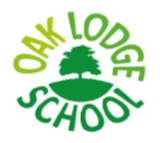 PUPIL LEAVE OF ABSENCE - IN EXCEPTIONAL CIRCUMSTANCES - Request formCOPY –    School file SIMSParents/Carers - Please return this request form to Headteacher : C RowlandsonSCHOOL:Oak Lodge School Oak Lodge School NAME OF PUPIL:CLASS:Pastoral TEACHER: DATES REQUESTED – FROM (Insert first date of absence):DATES REQUESTED – TO (Insert last date of absence): TOTAL NUMBER OF SCHOOL DAYS:I request leave of absence for the above-named child due to the following exceptional circumstance(s):- Please state residence during this period: I agree to support my child to access online learning: In order to counteract any missed teaching and learning, my child will:-I/ we agree to the terms and conditions outlined within the Exceptional Circumstances policy of the Oak Lodge SchoolI/we understand if we do not provide sufficient information to support the application the school can decline this requestSigned (Parent/carer): FOR SCHOOL USE ONLY: Attendance % to date:HT: Recommendation : Signed (HT – wellbeing & attendance): C Rowlandson.I support the application for authorisationI am unable to support the application because